Creek View Elementary SchoolSuggested Supply Checklist2018 – 2019Third GradeCheck 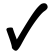 Suggested Supplies1 inch, 3 ring binder with front and back pocket (NO trapper keepers)12 count box Crayola washable markers12 count box Crayola colored pencils1 Blue plastic pocket folder with brads1 Green plastic pocket folder with brads1 Red plastic pocket folder with brads1 Yellow plastic pocket folder with brads3 1 subject spiral notebook – wide ruled24 count box Crayola crayonsFiskars Scissors2 Yellow Sharpie Accent Highlighters 6 12 count boxes Ticonderoga #2 pencils (sharpened)6 Glue Sticks (any size)8 Pink Pearl erasersReam of white copy paperWide ruled notebook paper (refill pack)Box Expo dry erase markers (wide) multi-color 4 pkZippered pencil pouch 3 ring type (no boxes)Paper towelsZiploc style bags – one gallon size2 red pens3x5 ruled index cards (100 count)Hand SanitizerBox of Bandaids2 Large boxes of tissuesClorox wipesHeadphones (not included in school PTA purchased kits)Water bottles (not included in school PTA purchased kits)